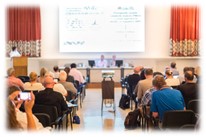 ECOLES professionnelles 
& COMMUNICATION : InterventionS formatIONS PAR PATRICK JAYThématiques animées : catalogueDisponible en français et anglaisObjectifs des cours de comSavoir valoriser auprès des employeurs potentiels les compétences acquises à l’école ;Acquérir une communication optimum en vue des épreuves d’examens et les entretiens de recrutement ;Savoir communiquer en travail d’équipe, en taskforce projet, etc.Public concernéTout étudiant d’école d’informatique, d’ingénierie et de commerce, etc. ;Etudiants niveau BTS, Master, etc.Paramédical et médical, etc. MéthodesMagistral sur les référentiels ;Interactivité, découverte ;Bilans intermédiaires ;Capitalisation pédagogique sur les points forts des participants.Points forts Consultant formateur expert ;Intervenant régulier sur cette catégorie d’apprenant ; Certifié Qualiopi.Patrick JAY - Consultant –  FormateurCoach professionnel certifié ICIBilingue anglais / françaiswww.coach-formateur-communication.com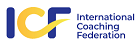 Membre de l’International Coaching Federation ((ICF)
Mobile 33 (0)6 07 19 18 42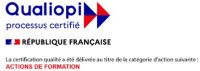 patrickjay@patrickjayconsulting.com4 Place de l’Opéra F-75002 ParisRédaction professionnelleSavoir concevoir et rédiger un mémoire professionnel ;Savoir rédiger un CV et une lettre de motivation crédibles ;Savoir rédiger des emails de recherche d’emploi accrocheurs. Expression orale et prise de parole professionnelle Décrocher un premier stage : savoir se préparer et prospecter les entreprises par téléphone ;Décrocher un emploi :  savoir se préparer à l’entretien d’embauche ;Savoir présenter ses travaux devant un jury (mémoire, projet de stage, etc.) ;Savoir communiquer professionnellement face au client ;Savoir prendre la parole en public avec son équipe projet.   Présentations PowerPointSavoir créer un diaporama PowerPoint professionnel ;Savoir présenter professionnellement un PowerPoint ;Savoir prendre la parole en présentations commerciales d’équipes Equipes projets : savoir coprésenter le projet face au client.Managements et communication managériale Savoir gérer les tensions et conflits dans l’équipe projet ;Savoir communiquer avec son équipe distante ;Développer son charisme et son leadership.Assistantes médicales / paramédicales Savoir communiquer avec les patients (cabinets et centres médicaux, (dentaires, analyses, etc.) ;Savoir communiquer en situations difficiles avec les patients au téléphone, en accueil et en soins.references d’interventionsIPSSI École d'Informatique, Web et Digital Marketing en Alternance25 Rue Claude Tillier, 75012 ParisFormation des élèves de tous les cursus à la communication professionnelle (expression orale, prise de parole, présentations professionnelles, présentations en équipes, recherche d’emplois, entretiens de recrutement, etc.AFPPCD, école d’assistante et d’assistant dentaire (IDF)11 Rue des Petites Écuries, 75010 ParisFormation des élèves sur le référentiel de relation et communication patients (expression orale, étapes d’entretiens téléphone, accueil, soins), comportement déontologique, secret médical, gestion des situations difficiles, relation patient en situation de handicap, etc.). Date d’actualisation des informations : mars 2024.